Extra flagsCopy and paste these text boxes into your flyer! Resize the text boxes as needed.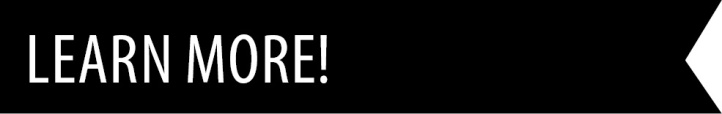 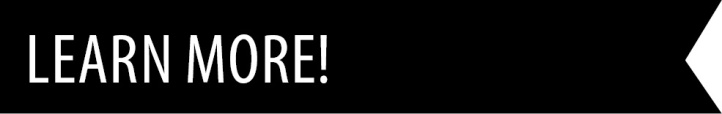 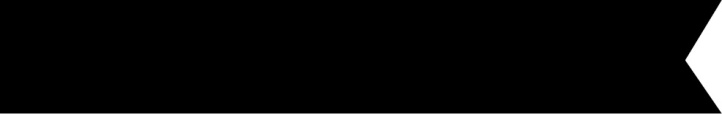 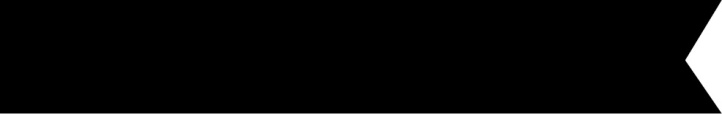 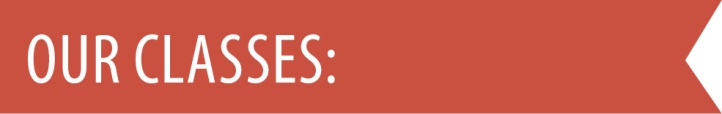 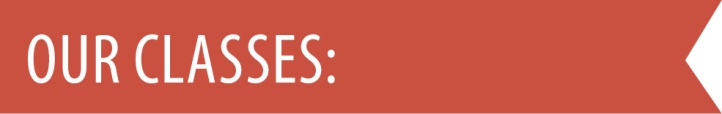 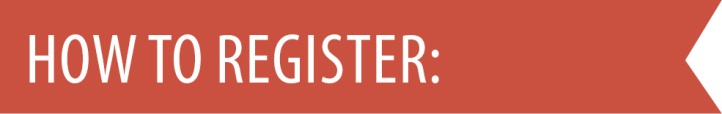 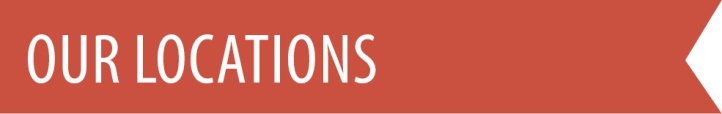 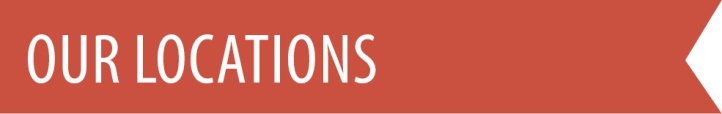 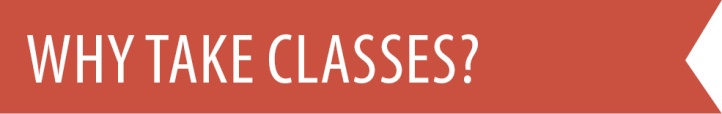 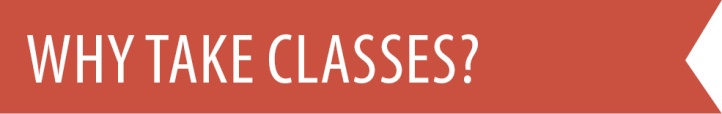 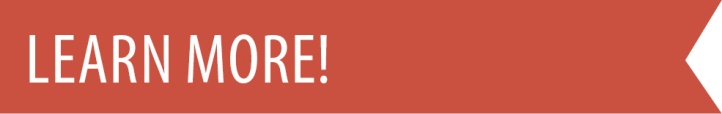 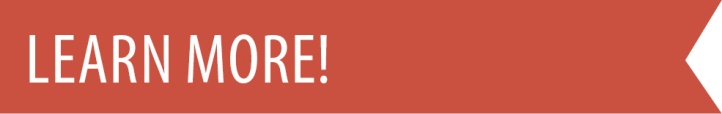 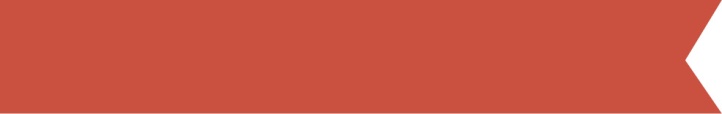 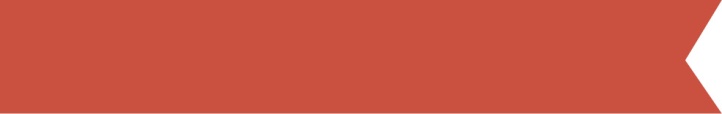 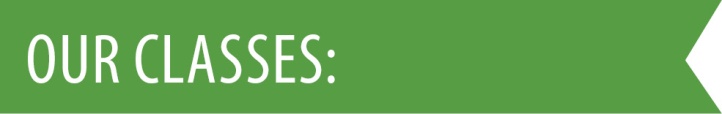 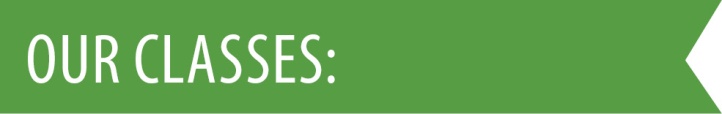 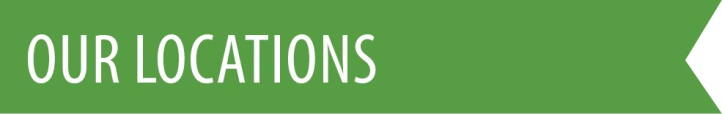 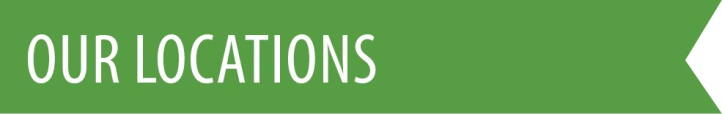 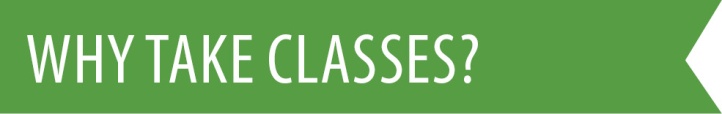 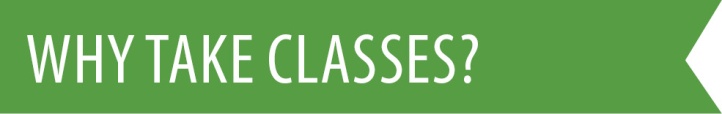 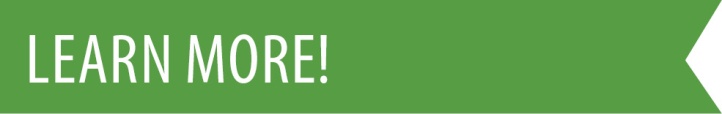 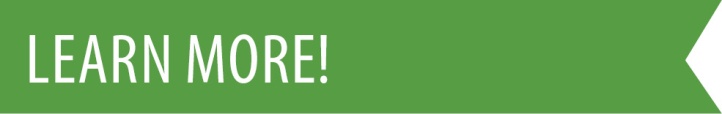 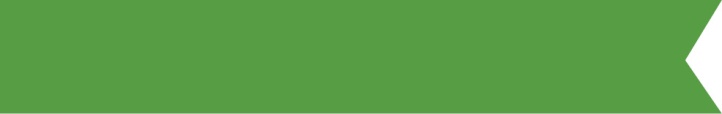 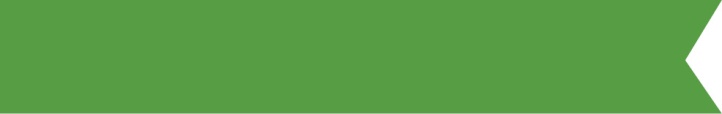 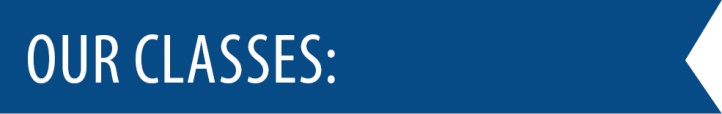 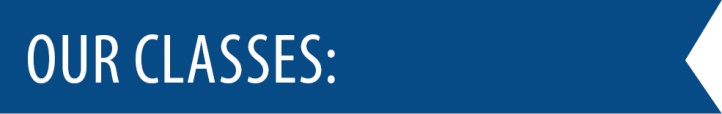 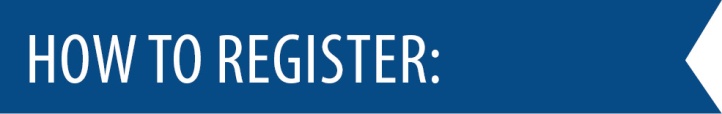 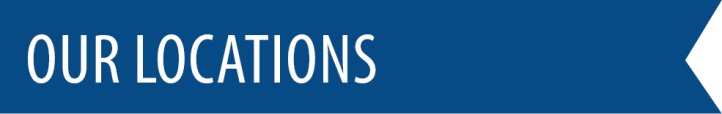 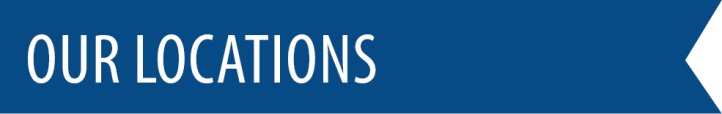 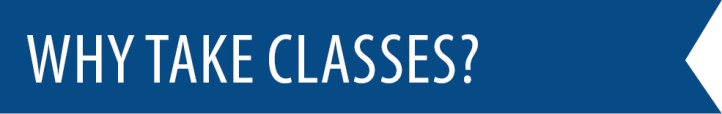 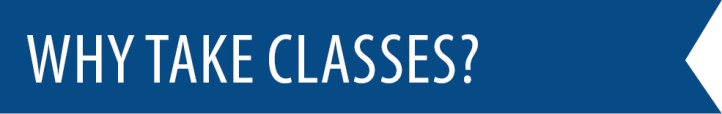 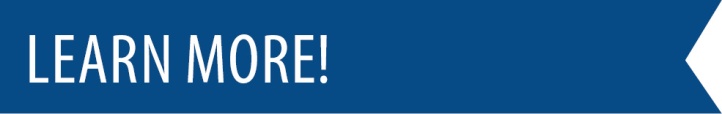 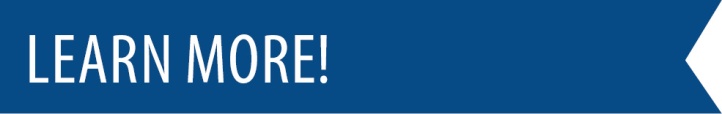 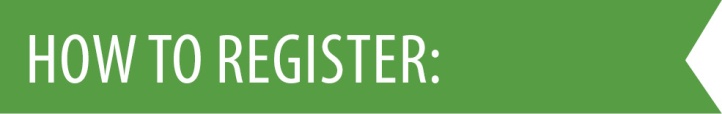 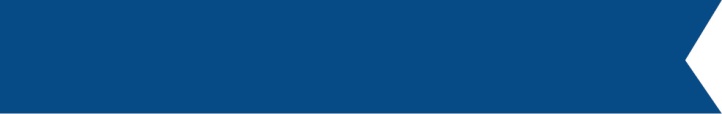 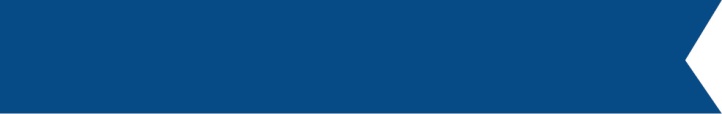 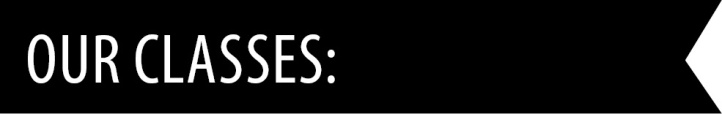 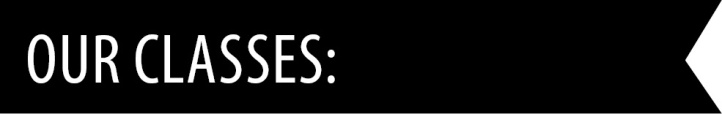 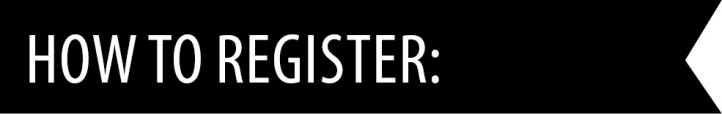 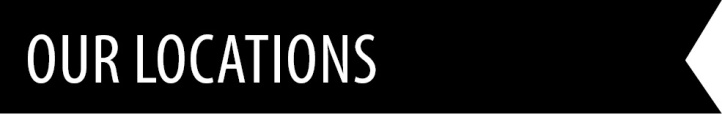 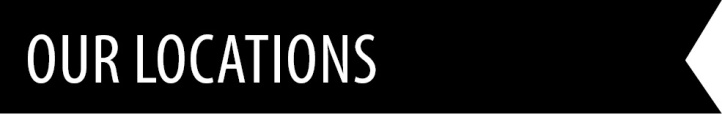 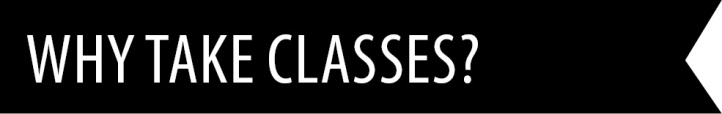 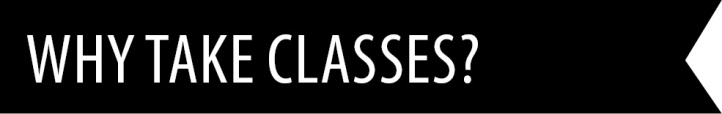 